«По одежке встречают…»А вы знали, что во времена правления Ивана Грозного, те, кто прогневал царя, должны были носить одежду, надетую наизнанку. А простые люди, таким образом, наказывали воров, перед этим задав им  хорошего жару. Именно с этих пор и пошла примета: случайно надеть одежду наизнанку – значит скоро быть битым.Ребята в пришкольном лагере на мероприятии «Волшебная мастерская. Костюм своими руками», узнали не только об этом. Учитель Епишина П.Г., вместе с ребятами нашли интересные сведения о пуговицах, карманах и не только, ответили на  вопросы: можно ли сшить одежду из паутины? Кто начал носить лосины? И можно ли «сшить» костюм из того, что есть под рукой?Ребята весело и задорно выполняли все задания, представили себя модельерами и создавали шедевры из подручного материала. Закончилось мероприятие, дефиле на воображаемом подиуме  и зажигательной дискотекой! Данное мероприятия  у детей подняло настроение и разбудило желание творить!Учитель биологии и химии Епишина П.Г., 06.06.18 г.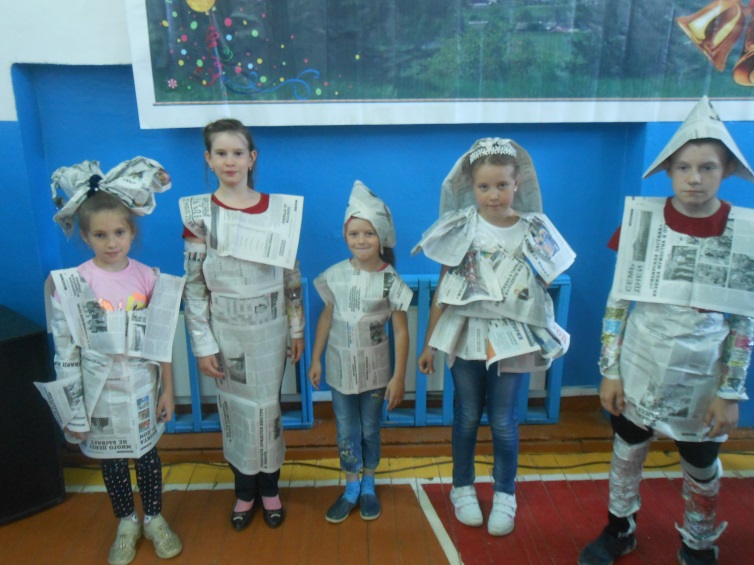 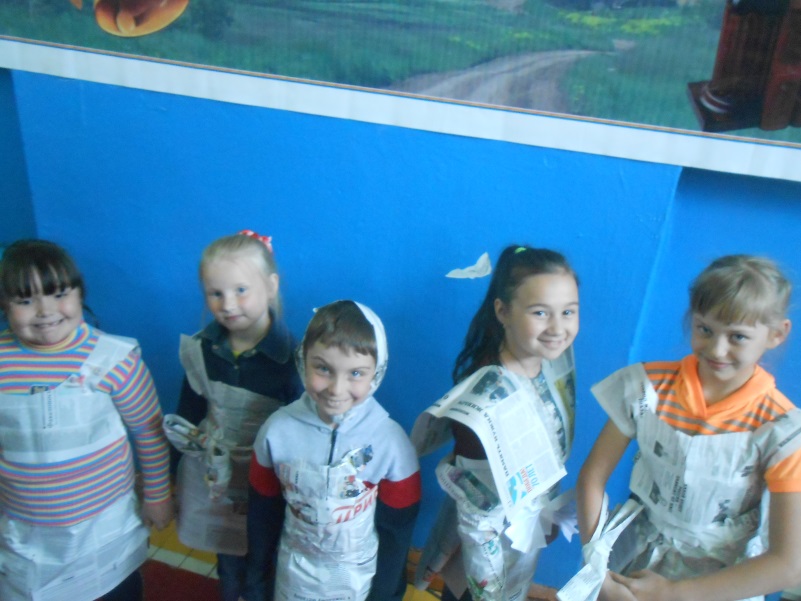 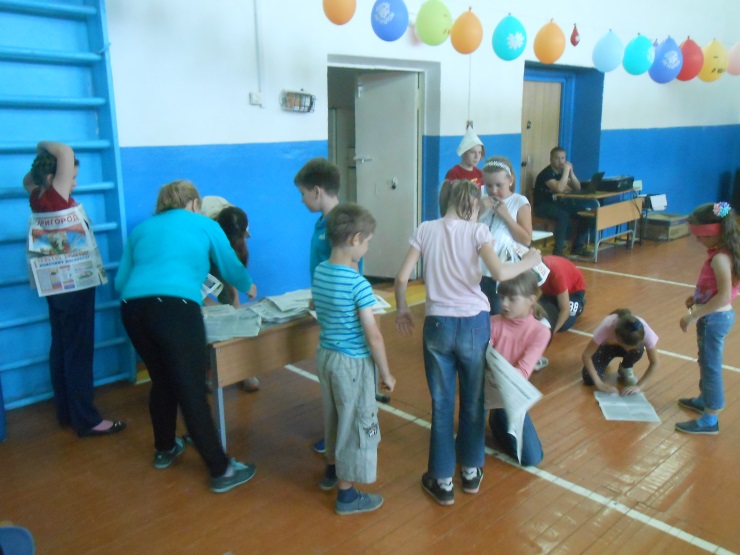 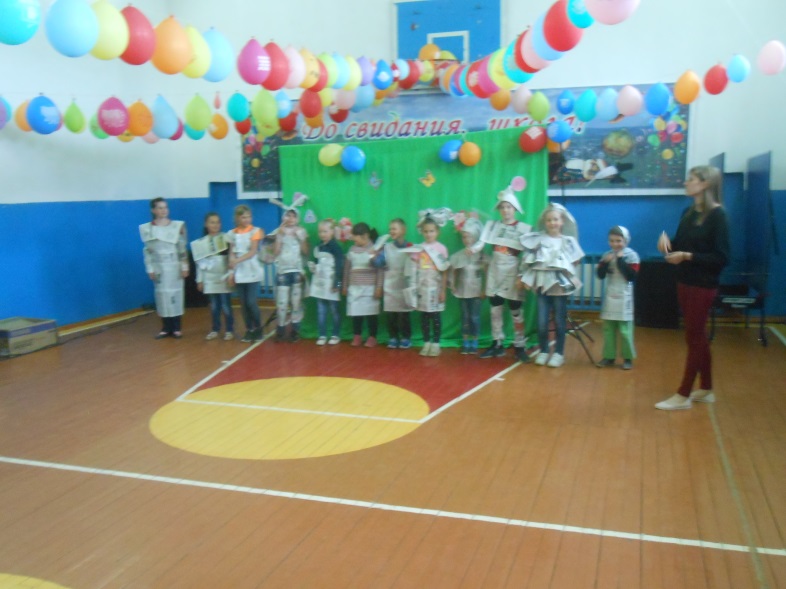 